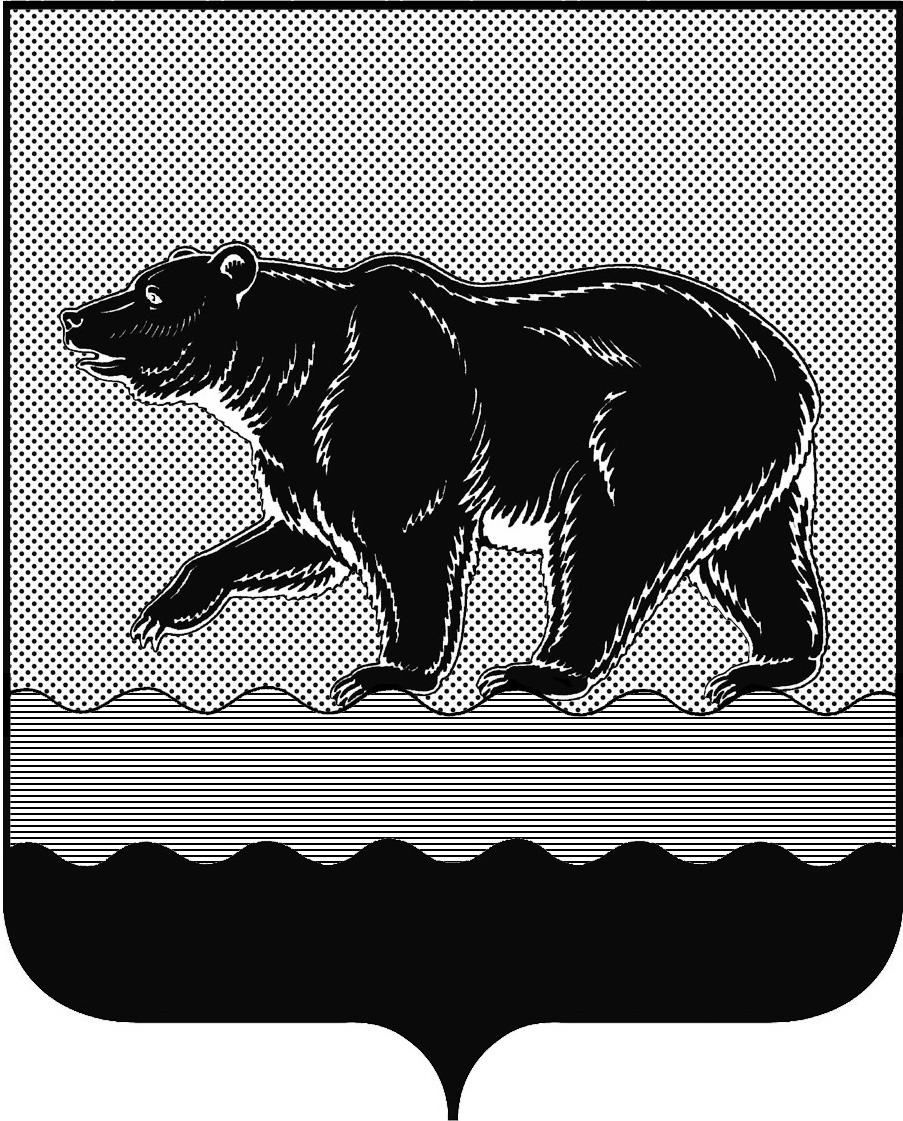 СЧЁТНАЯ ПАЛАТАГОРОДА НЕФТЕЮГАНСКА16 микрорайон, 23 дом, помещение 97, г. Нефтеюганск, 
Ханты-Мансийский автономный округ - Югра (Тюменская область), 628310  тел./факс (3463) 20-30-55, 20-30-63 E-mail: sp-ugansk@mail.ru www.admugansk.ruЗаключение на проект изменений в муниципальную программу города Нефтеюганска «Развитие транспортной системы в городе Нефтеюганске на 2014-2020 годы»Счётная палата города Нефтеюганска на основании статьи 157 Бюджетного кодекса Российской Федерации, Положения о Счётной палате города Нефтеюганска, рассмотрев проект изменений в муниципальную программу города Нефтеюганска «Развитие транспортной системы в городе Нефтеюганске на 2014-2020 годы» (далее по тексту – проект изменений), сообщает следующее:1. При проведении экспертизы учитывалось наличие согласования проекта изменений:1.1. Правовым управлением администрации города Нефтеюганска на предмет правового обоснования мероприятий программы в соответствии 
с компетенцией органов администрации – исполнителей программы.1.2. Отделом экономической политики, инвестиций, проектного управления и административной реформы департамента экономического развития администрации города Нефтеюганска на предмет соответствия требованиям, предъявляемым к содержанию муниципальной программы, соответствия целей и задач, показателей результатов реализации муниципальной программы, основным направлениям социально-экономического развития города Нефтеюганска, отражённым в стратегии социально-экономического развития города и иных документах стратегического характера. 1.3. Департаментом финансов администрации города Нефтеюганска на предмет соответствия проекта изменений бюджетному законодательству Российской Федерации и возможности финансового обеспечения 
её реализации из бюджета города.2. Представленный проект изменений не соответствует Порядку принятия решений о разработке муниципальных программ города Нефтеюганска, их формирования и реализации, утверждённому постановлением администрации города Нефтеюганска от 22.08.2013 № 80-нп. А именно в приложение 2 «Перечень программных мероприятий муниципальной программы «Развитие транспортной системы в городе Нефтеюганске на 2014-2020 годы» вносятся изменения, при этом в приложение 3 «Расшифровка мероприятий и объёма финансирования на строительство, реконструкцию, капитальный ремонт и ремонт автомобильных дорог общего пользования местного значения на 2018-2020 годы» по строке 1.3 «ПИР «Автодорога по ул. Нефтяников (участок от ул. Романа Кузоваткина до ул. Набережная)», «Автодорога по ул. Набережная (участок от ул. Романа Кузоваткина до ул. Нефтяников)» графе «Финансовые затраты на реализацию» изменения не внесены.Рекомендуем внести соответствующее изменение в приложение 3 муниципальной программы. 3. Проектом изменений планируется:	3.1. В паспорте муниципальной программы на 2018 год уменьшить финансирование за счёт средств местного бюджета на 8 238,796 тыс. рублей.	3.2. В приложении 2 «Перечень программных мероприятий муниципальной программы «Развитие транспортной системы в городе Нефтеюганске на 2014-2020 годы» по подпрограмме II «Автомобильные дороги» в связи с экономией, образовавшейся по результатам проведённых торгов, уменьшить средства в общей сумме 8 238,796 тыс. рублей, из них:	- по мероприятию 2.1. «Строительство (реконструкция), капитальный ремонт и ремонт автомобильных дорог общего пользования местного значения» соисполнителю муниципальной программы департаменту градостроительства и земельных отношений администрации города Нефтеюганска уменьшить средства, выделенные на проектно - изыскательские работы «Автодорога по ул. Нефтяников (участок от ул. Романа Кузоваткина до ул. Набережная)» в сумме 3 825,900 тыс. рублей и «Автодорога по ул. Набережная (участок от ул. Романа Кузоваткина до ул. Нефтяников)» в сумме 3 531,312 тыс. рублей; 	- по мероприятию 2.2. «Обеспечение функционирования сети автомобильных дорог общего пользования местного значения» ответственному исполнителю департаменту жилищно-коммунального хозяйства администрации города Нефтеюганска уменьшить средства, выделенные на техническое обслуживание и содержание светофорного хозяйства в сумме 881,584 тыс. рублей.     На основании вышеизложенного, по итогам проведения финансово-экономической экспертизы, предлагаем направить проект изменений на утверждение с учётом рекомендации, отражённой в настоящем заключении.	Информацию о решении, принятого по результатам настоящей экспертизы, направить в адрес Счётной палаты города Нефтеюганска до 07.06.2018 года.Председатель     				                                                   С.А. Гичкина Исполнитель:инспектор инспекторского отдела № 2Счётной палаты города НефтеюганскаГлазунова Галина МихайловнаТел. 8 (3463)20-30-65Исх. № 285 от 31.05.2018 